Yr9 French & German Curriculum Overview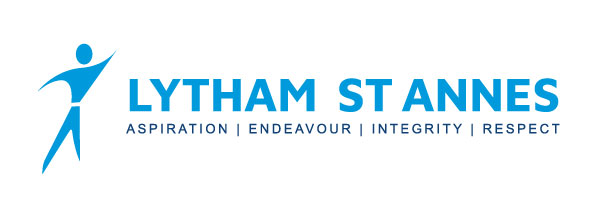 Term 1Term 1Term 1Term 2Term 2Term 2Term 3Term 3TopicPast holidaysPast holiday activitiesHoliday choicesFuture holiday plansFamily relationshipsMy ideal partnerFuture life plansCelebrationsFrench Language & StructuresFrench sentence builder 19French sentence builder 20French sentence builder 21French sentence builder 22French sentence builder 23French sentence builder 24French sentence builder 25French sentence builder 26German Language & StructuresGerman sentence builder 19German sentence builder 20German sentence builder 21German sentence builder 22German sentence builder 23German sentence builder 24German sentence builder 25German sentence builder 26AssessmentTranslation from the target language into EnglishTranslation from English into the target language; French or GermanTranslation from the target language into EnglishTranslation from English into the target language; French or GermanTranslation from the target language into EnglishTranslation from English into the target language; French or GermanTranslation from the target language into EnglishTranslation from English into the target language; French or GermanTranslation from the target language into EnglishTranslation from English into the target language; French or GermanTranslation from the target language into EnglishTranslation from English into the target language; French or GermanTranslation from the target language into EnglishTranslation from English into the target language; French or GermanTranslation from the target language into EnglishTranslation from English into the target language; French or German